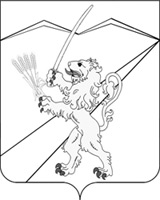 АДМИНИСТРАЦИЯ   ЗАССОВСКОГО   СЕЛЬСКОГО   ПОСЕЛЕНИЯ  ЛАБИНСКОГО   РАЙОНА   ПОСТАНОВЛЕНИЕ28 апреля 2017 года	              № 30	   ст. ЗассовскаяОб утверждении формы и порядка ведения реестра зеленых насаждений, расположенных на территории Зассовского сельского поселения Лабинского районаВ соответствии с Федеральными законами от 6 октября 2003 года № 131-ФЗ «Об общих принципах организации местного самоуправления в Российской Федерации» и от 10 января 2002 года № 7-ФЗ «Об охране окружающей среды», Законом Краснодарского края от 23 апреля 2013 года № 2695-КЗ «Об охране зеленых насаждений в Краснодарском крае», в целях упорядочения процесса ведения реестра зеленых насаждений, произрастающих на территории Зассовского сельского поселения Лабинского района, п о с т а н о в л я ю:1. Утвердить форму и порядок ведения реестра зеленых насаждений, расположенных на территории Зассовского сельского поселения Лабинского района согласно приложению к настоящему постановлению.2. Контроль за выполнением настоящего постановления оставляю за собой.3. Постановление вступает в силу со дня его обнародования.Глава администрацииЗассовского сельского поселения Лабинского района                            С. В. СуховеевПОРЯДОКведения реестра зеленых насаждений, расположенных на территории Зассовского сельского поселения Лабинского района1. Целью создания реестра зеленых насаждений является учет и осуществление текущего контроля за состоянием зеленых насаждений в границах Зассовского сельского поселения Лабинского района.2. В реестр зеленых насаждений включаются все зеленые насаждения (древесно-кустарниковая и травянистая растительность естественного и искусственного происхождения, выполняющая средообразующие, рекреационные, санитарно-гигиенические, экологические и эстетические функции), находящиеся на территории Зассовского сельского поселения Лабинского района.3. В реестр не включаются:1) зеленые насаждения, расположенные на земельных участках, находящихся в собственности граждан и юридических лиц и не имеющих ограничений на использование данного участка;2) зеленые насаждения, расположенные на земельных участках, отнесенных к территориальным зонам сельскохозяйственного использования, зонам специального назначения, зонам военных объектов, а также земельных участках, предоставленных гражданам для индивидуального жилищного строительства, ведения личного подсобного хозяйства, и участках, предоставленных садоводческим, огородническим или дачным некоммерческим объединениям граждан, земельных участках, расположенных на особо охраняемых природных территориях и землях лесного фонда.4. Учет зеленых насаждений ведется в целях:1) эффективного содержания и охраны зеленых насаждений;2) определения обеспеченности Зассовского сельского поселения Лабинского района зелеными насаждениями;3) осуществления контроля за состоянием и использованием зеленых насаждений;4) своевременного выявления аварийно-опасных деревьев, сухостойных деревьев и кустарников, принятия решений об их вырубке;5) определения ущерба, нанесенного зеленым насаждениям;6) сбора информации, необходимой для расчета размера средств, составляющих компенсационную стоимость зеленых насаждений, а также объема компенсационного озеленения.Учёт зелёных насаждений  на территории Зассовского сельского поселения Лабинского района осуществляется на основании инвентаризации.5. Проведение инвентаризации зеленых насаждений осуществляется администрацией Зассовского сельского поселения Лабинского района.Инвентаризация зеленых насаждений проводится не реже чем один раз в 10 лет.Администрацией Зассовского сельского поселения Лабинского района осуществляется проведение инвентаризации зеленых насаждений, расположенных на земельных участках, находящихся в муниципальной собственности Зассовского сельского поселения Лабинского района, земельных участках, находящихся в государственной собственности, распоряжение которыми до разграничения государственной собственности на землю осуществляют органы местного самоуправления Зассовского сельского поселения Лабинского района.6. Администрация Зассовского сельского поселения Лабинского района ведет реестр зеленых насаждений, который содержит информацию:1) о расположении земельных участков, занятых зелеными насаждениями;2) об их площади;3) о целевом назначении таких земельных участков;4) о характеристике зеленых насаждений: жизненной форме, видовой принадлежности, возрасте, природоохранном статусе.7. Реестр представляет собой свод таблиц (информационных карт), каждая из которых утверждается главой администрации Зассовского сельского поселения Лабинского района по форме согласно приложению к настоящему Положению.Информационные карты зеленых насаждений для ведения реестра оформляются на бумажных и электронных носителях в виде таблиц.Ведение реестра зеленых насаждений осуществляет специалист администрации (землеустроитель) Зассовского сельского поселения Лабинского района.8. Изменение информационной карты осуществляет специалист администрации (землеустроитель) в месячный срок со дня оформления акта выполненных работ.Изменение состояния зеленой зоны должно сопровождаться соответствующей корректировкой информационной карты зеленой зоны и утверждаться в порядке, установленном пунктом 7 настоящего Положения.Во всех случаях снос и пересадка деревьев и кустарников, изменения планировки газонов, необходимых при реконструкции или новом строительстве, производятся по согласованию с администрацией Зассовского сельского поселения Лабинского района. Реестр зеленых насаждений размещается на официальном сайте администрации Зассовского сельского поселения Лабинского района в сети Интернет. /zassovskoe.ru/ 9. Документом, подтверждающим факт учёта зелёных насаждений в реестре, является выписка из реестра, содержащая реестровый номер и дату его присвоения и иные достаточные для идентификации зелёного насаждения сведения по состоянию на дату выдачи выписки из реестраСпециалист 1 категории администрации                     И. В. Фалисова          Приложение к Порядку ведения реестра зеленых  насаждений, расположенных на территории Зассовского сельского                  поселения Лабинского районаСпециалист 1 категории  администрации                      И. В. ФалисоваПРИЛОЖЕНИЕ №1УТВЕРЖДЕНпостановлением  администрацииЗассовского сельского поселенияЛабинского районаот  28.04.2017г.         № 30"Утверждаю""Утверждаю""Утверждаю""Утверждаю""Утверждаю""Утверждаю""Утверждаю""Утверждаю"Глава администрацииГлава администрацииГлава администрацииГлава администрацииГлава администрацииГлава администрацииГлава администрацииГлава администрацииЗассовского сельского поселенияЗассовского сельского поселенияЗассовского сельского поселенияЗассовского сельского поселенияЗассовского сельского поселенияЗассовского сельского поселенияЗассовского сельского поселенияЗассовского сельского поселенияЛабинского районаЛабинского районаЛабинского районаЛабинского районаЛабинского районаЛабинского районаЛабинского районаЛабинского районаИнформационная карта зеленых насажденийИнформационная карта зеленых насажденийИнформационная карта зеленых насажденийИнформационная карта зеленых насажденийИнформационная карта зеленых насажденийИнформационная карта зеленых насажденийИнформационная карта зеленых насажденийИнформационная карта зеленых насажденийИнформационная карта зеленых насажденийИнформационная карта зеленых насажденийИнформационная карта зеленых насажденийИнформационная карта зеленых насажденийИнформационная карта зеленых насажденийNNпо состоянию на"""20г.г.N
п/пРеестровые показателиРеестровые показателиРеестровые показателиРеестровые показателиИнформацияИнформацияИнформацияИнформацияПримечаниеПримечаниеПримечаниеПримечание1.Название озелененной территории (парк, сквер, улица и т.д.)Название озелененной территории (парк, сквер, улица и т.д.)Название озелененной территории (парк, сквер, улица и т.д.)Название озелененной территории (парк, сквер, улица и т.д.)2.Местоположение озелененной территории на генплане (адрес)Местоположение озелененной территории на генплане (адрес)Местоположение озелененной территории на генплане (адрес)Местоположение озелененной территории на генплане (адрес)3.Дата создания озелененной территорииДата создания озелененной территорииДата создания озелененной территорииДата создания озелененной территории4.Принадлежность участка (собственник земельного участка озелененной территории)Принадлежность участка (собственник земельного участка озелененной территории)Принадлежность участка (собственник земельного участка озелененной территории)Принадлежность участка (собственник земельного участка озелененной территории)5.Ответственное юридическое, физическое лицо за соблюдение режима охраны территории, юридический (почтовый) адрес, телефон, факс)Ответственное юридическое, физическое лицо за соблюдение режима охраны территории, юридический (почтовый) адрес, телефон, факс)Ответственное юридическое, физическое лицо за соблюдение режима охраны территории, юридический (почтовый) адрес, телефон, факс)Ответственное юридическое, физическое лицо за соблюдение режима охраны территории, юридический (почтовый) адрес, телефон, факс)6.Категория озелененной территорииКатегория озелененной территорииКатегория озелененной территорииКатегория озелененной территории7.Площадь озелененной территории, кв. мПлощадь озелененной территории, кв. мПлощадь озелененной территории, кв. мПлощадь озелененной территории, кв. м8.Краткая характеристика озелененной территории (парка, сквера, т.д.): деревья, шт.кустарники, шт.травянистая растительность, кв. м, ее происхождение(естественное, искусственное)редкие виды растений (грибы, кустарники и т.д.), указать какиеКраткая характеристика озелененной территории (парка, сквера, т.д.): деревья, шт.кустарники, шт.травянистая растительность, кв. м, ее происхождение(естественное, искусственное)редкие виды растений (грибы, кустарники и т.д.), указать какиеКраткая характеристика озелененной территории (парка, сквера, т.д.): деревья, шт.кустарники, шт.травянистая растительность, кв. м, ее происхождение(естественное, искусственное)редкие виды растений (грибы, кустарники и т.д.), указать какиеКраткая характеристика озелененной территории (парка, сквера, т.д.): деревья, шт.кустарники, шт.травянистая растительность, кв. м, ее происхождение(естественное, искусственное)редкие виды растений (грибы, кустарники и т.д.), указать какие9.Видовой состав зеленых насаждений от общего числа видов, %:хвойные деревья, %лиственные деревья, %кустарники, %покрытие участка многолетними травами"Видовой состав зеленых насаждений от общего числа видов, %:хвойные деревья, %лиственные деревья, %кустарники, %покрытие участка многолетними травами"Видовой состав зеленых насаждений от общего числа видов, %:хвойные деревья, %лиственные деревья, %кустарники, %покрытие участка многолетними травами"Видовой состав зеленых насаждений от общего числа видов, %:хвойные деревья, %лиственные деревья, %кустарники, %покрытие участка многолетними травами"